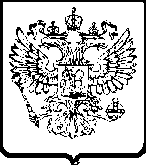          15.04.2021                                                                                             № 19О внесении изменений в приказ «О создании Общественного совета при Хакасском УФАС России» № 125 от 29.07.2019На основании заявлений Рафальской Натальи Алексеевны, эксперта Общественной палаты Республики Хакасия и Мисюра Нины Ивановны, эксперта Общественной палаты Республики Хакасия, об исключении из состава членов Общественного совета при Хакасском УФАС Россиип р и к а з ы в а ю: Внести изменения и утвердить состав Общественного совета при Хакасском УФАС России согласно приложению.Контроль исполнения настоящего приказа оставляю за собой.Руководитель управления                                                                   К.А. Лебедева                                                                     Приложение                                                                 к приказуХакасского УФАС России                                                                                от 15.04.2021 № 19Состав Общественного совета при Хакасском УФАС России- Мяхар Александр Владимирович, эксперт Агентства стратегических инициатив;-Халявина Евгения Геннадьевна, исполнительный директор некоммерческой организации «Муниципальный фонд развития предпринимательства»;- Жабарова Мария Сергеевна, исполнительный директор Хакасского регионального    отделения общероссийской общественной организации «Деловая Россия»;- Попков Андрей Владимирович, эксперт Агентства стратегических инициатив по СФО, исполнительный директор Ассоциации «Крестьянских (фермерских хозяйств и организаций агропромышленного комплекса Сибири);- Назаренко Ольга Михайлова, вице-президент Торгово-промышленной палаты Республики Хакасия;- Швец Светлана Анатольевна, член Хакасского регионального    отделения общероссийской общественной организации «Деловая Россия»;- Гитер Татьяна Олеговна, эксперт Общественной палаты Республики Хакасия;- Михайлова Ольга Степановна, эксперт Общественной палаты Республики Хакасия;  - Королев Данил Алексеевич, заместитель председателя общественной организации «Центр противодействия коррупции в органах власти РХ»;-  Пчелкин Владимир Иванович, руководитель общественной организации «Союз предпринимателей малого и среднего бизнеса РХ».УПРАВЛЕНИЕ ФЕДЕРАЛЬНОЙ АНТИМОНОПОЛЬНОЙ СЛУЖБЫПО РЕСПУБЛИКЕ ХАКАСИЯП Р И К А З